MaterialismHow can Materialism challenge a person’s faith?Materialism is putting items you can touch feel and see first in their lives. These items are called material objects. People who are materialistic will say that if you cannot see it, feel it or touch it, it is not real. This challenges people’s belief in God because you cannot see, feel or touch God. When a person believes in God they are taking a leap of faith. 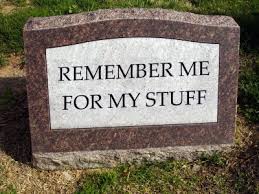 Materialistic people will also claim that science explains how the world was created. People who are materialistic have a non-religious view of the world. Science is according to materialistic people the only truth. Materialistic people do not believe in anything spiritual or invisible. 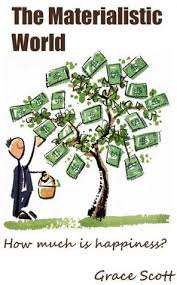 